муниципальное казенное дошкольное образовательное учреждение«ДЕТСКИЙ САД ПРИСМОТРА И ОЗДОРОВЛЕНИЯ № 2» ПРИНЯТО                                                                    УТВЕРЖДАЮпедагогическим советом                                              Заведующий МКДОУ № 2протокол от 21.08.23 № 1                                             ___________ Д.А. Малеева                                                                                         Приказ от «21» августа 2023 г. № 72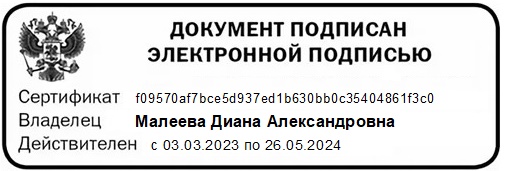  СОГЛАСОВАНОродительским комитетомот 21.08.2023 г. протокол № 1ПОЛОЖЕНИЕ о правилах приёма на обучение по образовательной программе дошкольного образования в муниципальное казенное дошкольное образовательное учреждение «Детский сад присмотра и оздоровления № 2»КУРСК 2023	1. Настоящий Порядок  приема на обучение по образовательным программам   дошкольного образования (далее - Порядок) разработан в соответствии с приказом от 15 мая 2020 г. N 236 Министерства просвещения РФ «Об утверждении порядка приема на обучение по  образовательным программам  дошкольного образования». В соответствии с частью 8 статьи 55 Федерального закона от 29 декабря 2012 г. N 273-ФЗ "Об образовании в Российской Федерации" (Собрание законодательства Российской Федерации, 2012, N 53, ст. 7598; 2019, N 30, ст. 4134) и подпунктом 4.2.21 пункта 4 Положения о Министерстве просвещения Российской Федерации, утвержденного постановлением Правительства Российской Федерации от 28 июля 2018 г. N 884 (Собрание законодательства Российской Федерации, 2018, N 32, ст. 5343), Уставом муниципального казенного дошкольного образовательного учреждения «Детский сад присмотра и оздоровления № 2».	2. Настоящий Порядок приема на обучение по образовательным программам дошкольного образования определяет правила приема граждан Российской Федерации в муниципальное казенное дошкольное образовательное учреждение «Детский сад присмотра и оздоровления № 2», осуществляющее образовательную деятельность по образовательным программам дошкольного образования (далее  - Учреждение).	3. Прием иностранных граждан и лиц без гражданства, в том числе соотечественников за рубежом, в образовательные организации за счет бюджетных ассигнований федерального бюджета, бюджетов субъектов Российской Федерации и местных бюджетов осуществляется в соответствии с международными договорами Российской Федерации, Федеральным законом от 29 декабря 2012 г. N 273-ФЗ "Об образовании в Российской Федерации" (Собрание законодательства Российской Федерации, 2012, N 53, ст. 7598; 2020, N 9, ст. 1137) и настоящим Порядком.	4. В Учреждение принимаются  граждане, имеющие право на получение дошкольного образования и проживающие на территории, за которой закреплено Учреждение.	5. Проживающие в одной семье и имеющие общее место жительства дети имеют право преимущественного приема в Учреждение, в котором обучаются их братья и (или) сестры.	6. В приеме в Учреждение может быть отказано только по причине отсутствия в ней свободных мест, за исключением случаев, предусмотренных статьей 88 Федерального закона от 29 декабря 2012 г. N 273-ФЗ "Об образовании в Российской Федерации" (Собрание законодательства Российской Федерации, 2012, N 53, ст. 7598; 2019, N 30, ст. 4134). В случае отсутствия мест в Учреждении родители (законные представители) ребенка для решения вопроса о его устройстве в другую общеобразовательную организацию обращаются непосредственно в орган исполнительной власти субъекта Российской Федерации, осуществляющий государственное управление в сфере образования, или орган местного самоуправления, осуществляющий управление в сфере образования.	7. Заведующий Учреждением обязан ознакомить родителей (законных представителей) с  уставом Учреждения, лицензией на осуществление образовательной деятельности, с образовательными программами и другими документами, регламентирующими организацию и осуществление образовательной деятельности, права и обязанности воспитанников.	8. Учреждение размещает приказ комитета образования города Курска о закреплении образовательных организаций за конкретными территориям издаваемый не позднее 1 апреля текущего года (далее – распорядительный акт о закрепленной территории). Копии указанных документов, информация о сроках приема документов размещаются на информационном стенде  в Учреждении и на официальном сайте Учреждения в сети Интернет.	9. Факт ознакомления родителей (законных представителей) ребенка с указанными документами фиксируется в заявлении о приеме в Учреждение и заверяется личной подписью родителей (законных представителей) ребенка.	10. Прием в Учреждение осуществляется в течение всего календарного года при наличии свободных мест.	11. Прием в Учреждение осуществляется по направлению органа исполнительной власти субъекта Российской Федерации или органа местного самоуправления посредством использования региональных информационных систем, указанных в части 14 статьи 98 Федерального закона от 29 декабря 2012 г. N 273-ФЗ "Об образовании в Российской Федерации".	12. Документы о приеме подаются на основании направления в рамках реализации государственной и муниципальной услуги, предоставляемой органами исполнительной власти субъектов Российской Федерации и органами местного самоуправления, по приему заявлений, постановке на учет и зачислению детей в образовательные организации, реализующие основную образовательную программу дошкольного образования.	13. Прием в Учреждение осуществляется по личному заявлению родителя (законного представителя) ребенка при предъявлении оригинала документа, удостоверяющего личность родителя (законного представителя), либо оригинала документа, удостоверяющего личность иностранного гражданина и лица без гражданства в Российской Федерации в соответствии со статьей 10 Федерального закона от 25 июля 2002 г. N 115-ФЗ "О правовом положении иностранных граждан в Российской Федерации" (Собрание законодательства Российской Федерации, 2002, N 30, ст. 3032).	Учреждение может осуществлять прием указанного заявления в форме электронного документа с использованием информационно-телекоммуникационных сетей общего пользования.	В заявлении родителями (законными представителями) ребенка указываются следующие сведения:	а) фамилия, имя, отчество (последнее - при наличии) ребенка;	б) дата рождения ребенка;	в) реквизиты свидетельства о рождении ребенка;	г) адрес места жительства (места пребывания, места фактического проживания) ребенка;	д) фамилия, имя, отчество (последнее - при наличии) родителей (законных представителей) ребенка;	е) реквизиты документа, удостоверяющего личность родителя (законного представителя) ребенка;	ж) реквизиты документа, подтверждающего установление опеки (при наличии);	з) адрес электронной почты, номер телефона (при наличии) родителей (законных представителей) ребенка;	и) о выборе языка образования, родного языка из числа языков народов Российской Федерации, в том числе русского языка как родного языка;	к) о потребности в обучении ребенка по адаптированной образовательной программе дошкольного образования и (или) в создании специальных условий для организации обучения и воспитания ребенка-инвалида в соответствии с индивидуальной программой реабилитации инвалида (при наличии);	л) о направленности дошкольной группы.	Форма заявления (Приложение № 1 к Порядку) размещается Учреждением на информационном стенде и на официальном сайте Учреждения в сети Интернет.	14. Прием детей, впервые поступающих в образовательную организацию, осуществляется на основании медицинского заключения.	15. Для приема в Учреждение:	а) родители (законные представители) детей, проживающих на закрепленной территории,  для зачисления ребенка в Учреждение дополнительно предъявляют:	б) документ, удостоверяющий личность родителя (законного представителя) ребенка, либо документ, удостоверяющий личность иностранного гражданина или лица без гражданства в Российской Федерации в соответствии со статьей 10 Федерального закона от 25 июля 2002 г. N 115-ФЗ "О правовом положении иностранных граждан в Российской Федерации" (Собрание законодательства Российской Федерации, 2002, N 30, ст. 3032);	в) свидетельство о рождении ребенка или для иностранных граждан и лиц без гражданства – документ (-ы), удостоверяющий(е) личность ребенка и подтверждающий(е) законность представления прав ребенка;	г) документ, подтверждающий установление опеки (при необходимости);	д) свидетельство о регистрации ребенка по месту жительства или по месту пребывания на закрепленной территории или документ, содержащий сведения о месте пребывания, месте фактического проживания ребенка;	е) документ психолого-медико-педагогической комиссии (при необходимости);	ж) документ, подтверждающий потребность в обучении в группе оздоровительной направленности (при необходимости).	Родители (законные представители) ребенка, являющиеся иностранными гражданами или лицами без гражданства, дополнительно предъявляют документ, подтверждающий право заявителя на пребывание в Российской Федерации. Иностранные граждане и лица без гражданства все документы представляют на русском языке или вместе с заверенным переводом на русский язык.         Копии предъявляемых при приеме документов хранятся в Учреждении на время обучения ребенка.	16. Требование представления иных документов для приема детей в Учреждение в части, не урегулированной законодательством об образовании, не допускается.	17. Факт ознакомления родителей (законных представителей) ребенка, в том числе через информационные системы общего пользования, с лицензией на осуществление образовательной деятельности, уставом Учреждения фиксируется в заявлении о приеме и заверяется личной подписью родителей (законных представителей) ребенка.	18. Подписью родителей (законных представителей) ребенка фиксируется также согласие на обработку их персональных данных и персональных данных ребенка в порядке, установленном законодательством России.	19. Родители (законные представители) ребенка могут направить заявление о приеме в Учреждение почтовым сообщением с уведомлением о вручении посредством официального сайта учредителя образовательной организации в информационно-телекоммуникационной сети «Интернет», федеральной государственной информационной системы «Единый портал государственных и муниципальных услуг (функций)» в порядке предоставления государственной и муниципальной услуги.	20. Оригинал паспорта или иного документа, удостоверяющего личность родителей (законных представителей), и другие документы предъявляются руководителю Учреждения или уполномоченному им должностному лицу в сроки, определяемые учредителем Учреждения, до начала посещения ребенком Учреждения.	21. Заявление о приеме в Учреждение и прилагаемые к нему документы, представленные родителями (законными представителями) детей, регистрируются заведующим Учреждением или уполномоченным им должностным лицом, ответственным за прием документов, в журнале приема заявлений о приеме в Учреждение (Приложение к Порядку  № 2). После регистрации заявления родителям (законным представителям)     детей    выдается   расписка   (Приложение к   Порядку № 3)    в     получении      документов, содержащая информацию о регистрационном номере заявления о приеме ребенка в Учреждение, перечне представленных документов. Расписка заверяется подписью должностного лица образовательной организации, ответственного за прием документов, и печатью Учреждения.	22. Ребенок, родители (законные представители) которого не представили необходимые для приема документы в соответствии с пунктом 15 настоящего Порядка, остается на учете и направляется в государственную или муниципальную образовательную организацию после подтверждения родителем (законным представителем) нуждаемости в предоставлении места.	Место в Учреждении ребенку предоставляется при освобождении мест в соответствующей возрастной группе в течение года.	23. После приема документов, указанных в пункте 15 настоящего Порядка, Учреждение заключает договор об образовании по образовательным программам дошкольного образования (далее - договор) с родителями (законными представителями) ребенка.	24. Заведующий Учреждением издает распорядительный акт о зачислении ребенка в Учреждение (далее - распорядительный акт) в течение трех рабочих дней после заключения договора. Распорядительный акт в трехдневный срок после издания размещается на информационном стенде Учреждения.  На официальном сайте Учреждения в сети Интернет размещаются реквизиты распорядительного акта, наименование возрастной группы, число детей, зачисленных в указанную  возрастную группу.	25. После издания распорядительного акта ребенок снимается с учета детей, нуждающихся в предоставлении места в Учреждении, в порядке предоставления государственной и муниципальной услуги.	26. На каждого ребенка, зачисленного в образовательную организацию, оформляется личное дело, в котором хранятся все предоставленные родителями (законными представителями) ребенка документы.